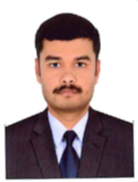 CURRICULAM VITAEANOOP                                      Dubai Mob No: C/o 971504973598Email- anoop.376456@2freemail.com CAREER PROFILE:A capable Merchandiser with extensive experience in POG and purchasing. Well versed in forecasting process and determining accurate inventory needs to optimize sales. Enthusiastic to get a similar position in order to put the best efforts to achieve the desired Results.Work Experience: 2012(Jan) to till date working in financial dept., Intercat hospitality LLC Dubai.EDUCATIONAL QUALIFIACATION:Passed SSLC from V.M high school, Palakkad, Kerala, India.Passed higher secondary (Commerce) from GHSS Palakkad, Kerala, India.Passed one year technical Diploma from NILT Palakkad, Kerala, India.Completed Graduation in B.Com from  Bharathiar University, Coimbatore Tamil Nadu, India.ADDITIONAL SKILLS: Valid UAE Driving license. ADDITIOANAL QUALIFICATIONS:Peach tree (Foreign account)Microsoft office, excel and word.D.T.PJOB RESPONSIBILITY OF FINANCIAL:Processing of Account payable, Processing of account receivable, Monthly checking of Inventory physical stock position, J.V – System updating of journal enters,Cash dealing and system entry.PERSONAL SKILLS:Data entry:Filing, archiving & photocopying of invoices, statement and correspondence.Numerical skills:Logging, investigative and resolving supplier invoice under query.KEY SKILLS:Experience of working to tight deadlines with limited resources.Highly organized, proactive, hardworking, focused & having attention to detail.Knowledge of first aid Knowledge of initial fire response Thorough Understanding of safety at workplace.PERSONAL DETAILS:Date of birth	  : 23 Rd April 1989Nationality	  : Indian.Languages known: English, Hindi, Malayalam, Tamil.Hobbies 		  : Reading books & Listening to music.PASSPORT DETAILIssue date		                        : 03-09-2008Expiry date 		            : 02-09-2018Place of issue			: Malappuram, Kerala, India         